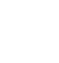 НОВООДЕСЬКА МІСЬКА РАДАМИКОЛАЇВСЬКОЇ ОБЛАСТІ ВИКОНАВЧИЙ КОМІТЕТ Р І Ш Е Н Н Я  12  жовтня  2022 року                       м. Нова Одеса                                      №  162Про     надання    згоди    органу    опіки та    піклування   на   укладення   угоди,що потребує нотаріального посвідченняВiдповiдно до статті 34 Закону України «Про місцеве самоврядування в Україні», статей 32, 203 Цивільного Кодексу України, статті 177 Сімейного Кодексу України,  статей 17, 18 Закону України «Про охорону дитинства», згідно  пункту 67 «Порядку провадження органами опіки та піклування діяльності, пов'язаної із захистом прав дитини», затвердженого Постановою КМУ від 24.09.2008 року №866, розглянувши заяву громадянки України  особа 1, щодо надання органом опіки та піклування згоди на здійснення правочину, виконавчий комітет міської ради ВИРІШИВ: 1.Надати згоду громадянці України  особа 1, дата року народження на укладення договору дарування житлового будинку з усіма господарськими спорудами та земельними ділянками,  що знаходяться за адресою: адреса на ім’я малолітньої дитини Особа 2, дата року народження.2.Дозволити рідній бабусі особа 3, дата року народження, на укладення договору дарування від імені та на ім’я малолітнього особа 2, дата року народження, на прийняття ним в дар житлового будинку з господарськими будівлями та спорудами, що знаходяться за адресою: адреса.3. Попередити законного представника малолітнього про відповідальність за порушення чинного законодавства щодо захисту житлових прав дитини.       4.Контроль за виконанням рішення покласти на начальника служби у справах дітей Чернявську Л.C.Міський голова                                                                           Олександр ПОЛЯКОВ